Όνομα:………………………….. Ημερομηνία:…………………32. Μαθαίνω για τα παραλληλόγραμμα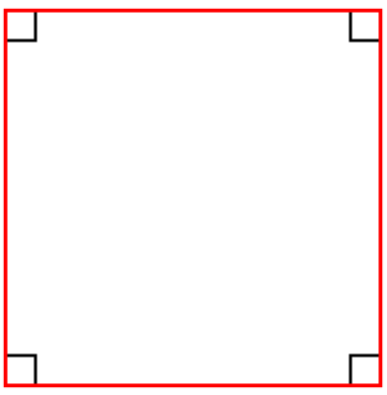 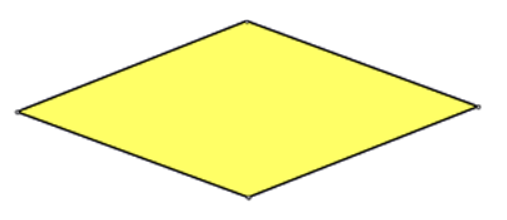 ΌνομαΠλευρέςΓωνίες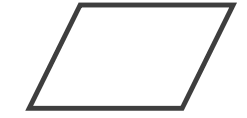 ΌνομαΠλευρέςΓωνίες